COMITATO  TERRITORIALE  IVREA  CANAVESE  APS  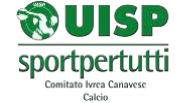 Struttura  di  Attività  Calcio    STAGIONE  2021-2022     MODULO  DI  PREISCRIZIONE      ASSOCIAZIONE 
	____________________________________________        COMUNE   
	_________________________________________________      Recapito  per  corrispondenza  con  la  Struttura  di  Attività  calcio:      __________________________________      ______________________________________      Cognome  Nome    ____________________________        __________________    _______________________      Cap - Telefono    email COMPILARE  IN  TUTTE  LE  PARTI  IN  STAMPATELLO  MAIUSCOLO      L’Associazione  ___________________________________  rappresentata  dal  proprio  presidente  Sig.  _________________________________________  chiede  di  essere  ammessa  a  partecipare  al  campionato  di  calcio  stagione  2020/2021.      BARRARE  LA  VOCE  INTERESSATA  IN  OGNI  COLONNA      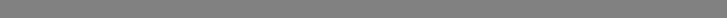 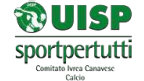                                                                                        COMITATO  TERRITORIALE  IVREA  CANAVESE  APS 
	Struttura  di  Attività  Calcio  Allegato 1     a  a  COMPILARE  IN  TUTTE  LE  PARTI  IN  STAMPATELLO  MAIUSCOLO      Qualora  l’impianto  fosse  a  disposizione,  nei  giorni  delle  gare,  in  alternanza  con  altre 
	Associazioni,   allegare   alla   presente   domanda   la   documentazione   inerente,   rilasciata  	dall’Assessorato  allo  Sport  del  comune  di  appartenenza,  o  dall’ente  gestore  del  campo     Il   sottoscritto   _______________________________________________   in   qualità   di  presidente  dell’Associazione  _____________________________________________  dichiara  di  aver  preso  visione  del  Comunicato  Ufficiale  n.1,  della  carta  dei  principi  e  di  essere  a  conoscenza  delle  norme  fondamentali  che  regolano  il  campionato  UISP  (Regolamento  Tecnico  Nazionale)      Data  __________________        Firma      ___________________________      La   Struttura   di   Attività   Calcio   UISP   si   riserva   di   non   accettare   la   presente 
	domanda  di  iscrizione  qualora  risultassero  pendenze  nei  confronti  dell’Ente  da  	parte  dell’Associazione  richiedente  o  dei  dirigenti  della  stessa.      Si  riserva  inoltre  di  spostare  le  squadre  all’interno  dei  gironi  qualora  si  rendesse 
	necessario  per  esigenze  di  formazione  dei  gironi  stessi.      	La  data  di  preiscrizione  sarà  criterio  determinante  nel  sopracitato  caso.      Data  __________________                                Firma      ___________________________  